
ՀԱՅԱՍՏԱՆԻ ՀԱՆՐԱՊԵՏՈՒԹՅԱՆ ՇԻՐԱԿԻ ՄԱՐԶԻ ԱՇՈՑՔ ՀԱՄԱՅՆՔ 
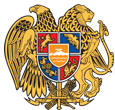 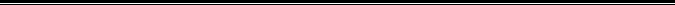 ԱՐՁԱՆԱԳՐՈՒԹՅՈՒՆ N 6
31 ՄԱՅԻՍԻ 2021թվական

ԱՎԱԳԱՆՈՒ ՀԵՐԹԱԿԱՆ ՆԻՍՏԻՀամայնքի ավագանու նիստին ներկա էին ավագանու 3 անդամներ:Բացակա էին` Վաղինակ Աբրեյանը, Սրապ Հարությունյանը, Արտակ Հովհաննիսյանը, Արմեն Մարտիրոսյանը, Հրանտիկ Մելիքյանը, Մկրտիչ Սարգսյանը, Գագիկ Սարիբեկյանը, Արմեն ՍարուխանյանըՀամայնքի ղեկավարի հրավերով ավագանու նիստին մասնակցում էին`
Կարապետ Հակոբյան, Նաիրա Հարությունյան, Արմինե ՀովհաննիսյանՆիստը վարում էր  համայնքի ղեկավար` Կարեն ՄանուկյանըՆիստը արձանագրում էր աշխատակազմի քարտուղար` Գոհար Խաչատրյանը  Քվորում չլինելու պատճառով նիստը չկայացավ։
Համայնքի ղեկավար

ԿԱՐԵՆ ՄԱՆՈՒԿՅԱՆ________________ Ավագանու անդամներՀԱՄԼԵՏ ԳՐԻԳՈՐՅԱՆԵՍԱՅԻ ԵՍԱՅԱՆՄԻՇԱ ԵՐԱՆՈՍՅԱՆ